Cрочная информация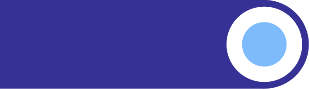 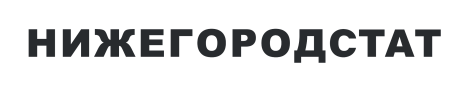 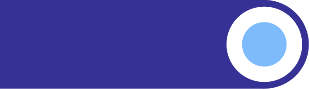 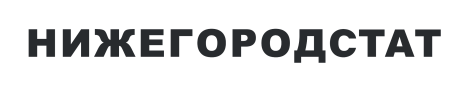 26 апреля 2024ПРОМЫШЛЕННОЕ ПРОИЗВОДСТВО 
В МАРТЕ 2024 ГОДАИндекс промышленного производства* в январе-марте 2024г. по сравнению с январем-мартом 2023г. составил 106,1%, в марте 2024 по сравнению с мартом 2023г. составил 100,7%, в марте 2024г. по сравнению с февралем 2024г. составил 101,3%.* Индекс промышленного производства исчисляется на основе 1-ой оценки месячных данных о производстве продукции по видам деятельности "Добыча полезных ископаемых", "Обрабатывающие производства", "Обеспечение электрической энергией, газом и паром; кондиционирование воздуха", "Водоснабжение; водоотведение, организация сбора и утилизации отходов, деятельность по ликвидации загрязнений" на основе данных о динамике производства важнейших товаров-представителей (в натуральном или стоимостном выражении). В качестве весов используется структура валовой добавленной стоимости по видам экономической деятельности 2018 базисного года.Индексы промышленного производства**в процентахДинамика производства по видам экономической деятельности характеризуется следующими данными**** В соответствии с Регламентом разработки и публикации данных по производству и отгрузке продукции и динамике промышленного производства (приказ Росстата от 18.08.2020 г. № 470). В соответствии с регламентом уточнены данные за январь-декабрь 2023 года.К соответствующему периодупредыдущего годаК предыдущемупериоду2023 г.2023 г.2023 г.Январь102,465,2Февраль100,6108,6Январь-февраль101,4Март103,2111,9Январь-март102,1Апрель105,895,8Январь-апрель103,0Май113,6100,3Январь-май105,0Июнь114,6106,71 полугодие106,6Июль116,2102,5Январь-июль108,0Август113,8100,7Январь-август108,8Сентябрь119,0104,9Январь-сентябрь109,9Октябрь115,7101,1Январь-октябрь110,5Ноябрь114,1101,2Январь-ноябрь110,9Декабрь107,7119,7Год110,62024 г.2024 г.2024 г.Январь107,164,7Февраль111,3112,9Январь-февраль109,3Март100,7101,3Январь-март106,1Добыча полезныхископаемыхДобыча полезныхископаемыхДобыча полезныхископаемыхОбрабатывающиепроизводстваОбрабатывающиепроизводстваОбрабатывающиепроизводстваОбеспечение электрической энергией, газом и паром; кондициониро-вание воздухаОбеспечение электрической энергией, газом и паром; кондициониро-вание воздухаОбеспечение электрической энергией, газом и паром; кондициониро-вание воздухаОбеспечение электрической энергией, газом и паром; кондициониро-вание воздухаВодоснабжение; водоотведение, организация сбора 
и утилизации отходов, деятельность 
по ликвидации загрязненийВодоснабжение; водоотведение, организация сбора 
и утилизации отходов, деятельность 
по ликвидации загрязненийВодоснабжение; водоотведение, организация сбора 
и утилизации отходов, деятельность 
по ликвидации загрязненийсоответствующему периодупредыдущего годасоответствующему периодупредыдущего годапредыду-щемупериодусоответствующему периодупредыду-щего годапредыду-щемупериодупредыду-щемупериодупредыду-щемупериодусоответствующему периодупредыдущего годапредыду-щемупериодусоответствующему периодупредыдущего годасоответствующему периодупредыдущего годапредыдущемупериодупредыдущемупериоду2023 г.2023 г.2023 г.2023 г.2023 г.2023 г.2023 г.2023 г.2023 г.2023 г.2023 г.2023 г.2023 г.2023 г.Январь56,539,839,8101,8101,862,1105,9105,993,493,4115,4115,482,2Февраль56,2126,1126,199,299,2111,3111,9111,991,791,7114,8114,8100,9Январь-февраль56,4100,4100,4108,7108,7115,1115,1Март45,789,389,3103,5103,5114,1105,8105,895,595,596,296,2107,5Январь-март52,3101,6101,6107,8107,8107,7107,7Апрель57,096,496,4105,9105,996,7102,7102,783,783,7120,3120,3103,4Январь-апрель53,4102,7102,7106,7106,7110,8110,8Май85,8159,2159,2114,6114,6101,8103,4103,479,579,5112,1112,1103,8Январь-май59,6104,9104,9106,2106,2111,1111,1Июнь84,6151,3151,3115,1115,1107,6110,7110,797,697,6114,7114,793,61 полугодие65,4106,7106,7106,7106,7111,7111,7Июль73,077,177,1116,6116,6103,1110,7110,798,098,0127,2127,297,2Январь-июль66,7108,2108,2107,1107,1113,6113,6Август73,5112,7112,7113,4113,499,8112,5112,5110,2110,2121,2121,2110,1Январь-август67,8108,9108,9108,6108,6114,6114,6Сентябрь85,397,097,0119,9119,9105,5106,7106,797,997,9123,8123,8103,1Январь-сентябрь69,8110,2110,2108,4108,4115,6115,6Октябрь85,692,192,1115,9115,999,2115,8115,8135,5135,5114,5114,597,9Январь-октябрь71,4110,8110,8109,2109,2115,5115,5Ноябрь92,7136,1136,1114,8114,8100,1109,8109,8113,1113,1108,0108,099,0Январь-ноябрь73,7111,2111,2109,3109,3114,7114,7Декабрь92,684,284,2108,4108,4120,3105,5105,5122,5122,593,493,497,4Год75,3110,9110,9108,8108,8112,5112,52024 г.2024 г.2024 г.2024 г.2024 г.2024 г.2024 г.2024 г.2024 г.2024 г.2024 г.2024 г.2024 г.2024 г.Январь70,530,330,3107,7107,761,6106,5106,594,394,395,695,684,1Февраль76,2136,4136,4111,7111,7115,5109,7109,794,594,5109,0109,0115,0Январь-февраль73,7109,8109,8108,0108,0102,3102,3Март96,9113,5113,5100,4100,4102,7102,5102,589,289,2104,8104,8103,4Январь-март81,4106,2106,2106,3106,3103,2103,2